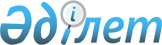 Қазақстан Республикасының Президентi Н.Ә. Назарбаевтың Қырғыз Республикасына 2001 жылғы 23-24 шiлдедегi ресми сапары барысында қол жеткiзiлген уағдаластықтарды iске асыру жөнiндегі iс-шаралар жоспарын бекiту туралыҚазақстан Республикасы Үкіметінің қаулысы 2001 жылғы 9 қараша N 1427

      Қазақстан Республикасының Yкiметi қаулы етеді: 

      1. Қоса берiлiп отырған Қазақстан Республикасының Президентi Н.Ә. Назарбаевтың Қырғыз Республикасына 2001 жылғы 23-24 шiлдедегi ресми сапарының барысында қол жеткiзiлген уағдаластықтарды iске асыру жөнiндегi iс-шаралардың жоспары (бұдан әрi - Жоспар) бекiтiлсiн. 

      2. Қазақстан Республикасының орталық атқарушы органдары мен өзге де мемлекеттiк органдары (келiсiм бойынша) Жоспарда көзделген iс-шаралардың орындалуы жөнiнде нақты шаралар қабылдасын және тоқсан сайын Қазақстан Республикасының Сыртқы iстер министрлiгiне олардың орындалуы жөнiнде ақпарат берсiн.     3. Қазақстан Республикасының Сыртқы iстер министрлiгi тоқсан сайын Қазақстан Республикасының Yкiметiн осы қаулының орындалу барысы туралы хабардар етсiн.     4. Осы қаулы қол қойылған күнiнен бастап күшiне енедi.     Қазақстан Республикасының         Премьер-Министрі                                   Қазақстан Республикасы Үкiметiнiң                                       2001 жылғы 9 қарашадағы                                          N 1427 қаулысымен                                             бекiтiлген      Қазақстан Республикасының Президентi Н.Ә. Назарбаевтың Қырғыз            Республикасына 2001 жылғы 23-24 шiлдедегi ресми сапары барысында    қол жеткiзiлген уағдаластықтарды iске асыру жөніндегi iс-шаралардың                                ЖОСПАРЫ---------------------------------------------------------------------------Р/с!           Iс-шара             !  Орындалу  !    Орындалуы үшiн   N !                               !  мерзімі   !      жауаптылар--------------------------------------------------------------------------- 1 !              2                !      3     !           4---------------------------------------------------------------------------І.  Мынадай құжаттардың күшiне енуi     жөніндегi қажеттi мемлекет.    iшiлiк рәсiмдердi жүргiзу: 1  Қазақстан Республикасы мен      2002 жылдың  Қазақстан Республикасының    Қырғыз Республикасының          II тоқсаны   Экономика және сауда    арасындағы Экономикалық                      министрлігі    ынтымақтастық туралы 2001-    2005 жылдарға арналған шарт      2  Қазақстан Республикасының       2001 жылдың  Қазақстан Республикасының    Үкiметi мен Қырғыз Республика.  IV тоқсаны   Табиғи ресурстар және    сының Үкiметi арасындағы Шу                  қоршаған ортаны қорғау    және Талас өзендерiндегi су                  министрлiгi    шаруашылығы құрылыстарын    мемлекетаралық пайдалану     туралы келiсiм                  ІІ. Мынадай құжаттарды қол     қоюға дайындау: 1  Қазақстан Республикасы мен      2001 жылдың  Қазақстан Республикасының    Қырғыз Республикасы             IV тоқсаны   Сыртқы iстер министрлiгi    арасындағы Мемлекеттiк     шекараны делимитациялау    туралы шарт                   2  Қазақстан Республикасы мен      2001 жылдың  Қазақстан Республикасының    Қырғыз Республикасы             IV тоқсаны   Сыртқы iстер министрлiгi,    арасындағы Шекара ауданындағы                Қазақстан Республикасының    сенім шаралары жөніндегі                     Қорғаныс министрлігі,    келiсiм                                      Қазақстан Республикасының                                                 Ұлттық қауiпсiздiк                                                         комитетi (келiсiм бойынша) 3  Қазақстан Республикасының       2001 жылдың  Қазақстан Республикасының    Үкіметі мен Қырғыз              IV тоқсаны   Ұлттық қауiпсiздiк           Республикасының Үкiметi                      комитетi (келiсiм бойынша)    арасындағы Шекаралық    өкілдердің қызметi туралы     келiсiм      4  Қазақстан Республикасының       2001 жылдың  Қазақстан Республикасының    Ұлттық қауіпсіздік комитетi     IV тоқсаны   Ұлттық қауiпсiздiк           мен Қырғыз Республикасының                   комитетi (келiсiм бойынша)    Қорғаныс министрлігі     арасындағы Шекара мәселелері     бойынша ынтымақтастық туралы     келісім 5  Қазақстан Республикасының       2002 жылдың  Қазақстан Республикасының    Үкiметi мен Қырғыз              ІІ тоқсаны   Еңбек және халықты    Республикасының Үкiметi                      әлеуметтік қорғау    арасындағы Еңбекшi мигрант.                  министрлігі    тардың еңбек қызметi және     оларды әлеуметтiк қорғау     туралы келiсiм    6  Қазақстан Республикасының       2001 жылдың  Қазақстан Республикасының    Үкiметi мен Қырғыз              IV тоқсаны   Сыртқы істер министрлігі    Республикасының Үкiметi     арасындағы Қазақстан    Республикасы мен Қырғыз     Республикасы азаматтары    өзара сапарларының шарттарын    тәртiпке келтiру туралы    келiсiм 7  Қазақстан Республикасының       2001 жылдың  Қазақстан Республикасының    Қорғаныс министрлiгi мен        IV тоқсаны   Қорғаныс министрлігі    Қырғыз Республикасы Қорғаныс     министрлiгiнiң арасындағы     Әскери бiлiм беру саласындағы    ынтымақтастық туралы келiсiм 8  Су-энергетикалық ресурстарын    2001 жылдың  Қазақстан Республикасының    бiрлесiп ұтымды пайдаланудың    IV тоқсаны   Энергетика және минералдық    ұзақ мерзiмдi тетiгi мен                     ресурстар министрлiгi,    стратегиясының тұжырымдамасы,                Қазақстан Республикасының    Қазақстан Республикасының                    Табиғи ресурстар және    Үкiметi мен Қырғыз Республикасы              қоршаған ортаны қорғау    Үкiметiнiң арасындағы                        министрлігі    қазақстан-қырғыз екiжақты     су-энергетикалық консорциумын     құру туралы келiсiм, сондай-ақ     аталған құжаттарды дайындау     жөнiндегi тиiстi жұмыс тобын    құру                               9  Қазақстан Республикасының       2001 жылдың  Қазақстан Республикасының     Үкiметi мен Қырғыз Республикасы IV тоқсаны   Көлiк және коммуникациялар    Үкiметiнiң арасындағы қазақстан-             министрлігі, Қазақстан    қырғыз екіжақты көлік                        Республикасының Ішкі    консорциумын құру туралы                     істер министрлігі,    келiсiм, сондай-ақ тиiстi жұмыс              Қазақстан Республикасының    комиссиясын құру                             Мемлекеттiк кiрiс                                                          министрлiгiнiң Кеден                                                 комитетi,                                                 Қазақстан Республикасының                                                 Табиғи ресурстар және                                                 қоршаған ортаны қорғау                                                 министрлiгi, Қазақстан                                                 Республикасының Ауыл                                                 шаруашылығы министрлiгі,                                                 Қазақстан Республикасының                                                 Әдiлет министрлiгi,                                                 Қазақстан Республикасының                                                 Сыртқы істер министрлігі10  Қазақстан Республикасының      2002 жылдың   Қазақстан Республикасының    Yкiметi мен Қырғыз             II тоқсаны    Экономика және сауда    Республикасы Үкiметiнiң                      министрлігі,    арасындағы қазақстан-қырғыз                  Қазақстан Республикасының     екiжақты азық-түлiк                          Ауыл шаруашылығы    консорциумын құру туралы                     министрлiгi, "Қазақстанның    келiсiм, сондай-ақ тиiстi                    тамақ өнiмдерiн     жұмыс комиссиясын құру                       өндiрушiлер одағы"                                                         (келiсiм бойынша)ІІІ. Сауда-экономикалық      ынтымақтастық: 1  Қолданыстағы мемлекетiшiлiк    2001 жылдың   Қазақстан Республикасының    нормаларға сәйкес Алматы       IV тоқсаны    Еңбек және халықты    облысындағы Қырғыз                           әлеуметтiк қорғау     Республикасының темекi егушi                 министрлiгi, Қазақстан    азаматтарының проблемасын                    Республикасының Iшкi     реттеу жөнiнде шаралар                       істер министрлiгi,    қабылдау                                     Қазақстан Республикасы                                                 Алматы облысының әкiмi,                                                 Қазақстан Республикасының                                                 Сыртқы iстер министрлiгi 2  Қазақстан Республикасымен      2001 жылдың   Қазақстан Республикасының    Қырғыз Республикасының         IV тоқсаны    Iшкi iстер министрлiгi,    аумақтарына үшiншi                           Қазақстан Республикасының    мемлекеттер азаматтарының                    Сыртқы iстер министрлiгi    заңсыз көшi-қонын болдырмау     жөнiнде келiсiлген шаралар     қабылдау      3  Қазақстан Республикасынан      2001 жылдың   Қазақстан Республикасының    Қырғыз Республикасына астық    IV тоқсаны    Ауыл шаруашылығы    жеткiзу мүмкiндiгiн қарастыру                министрлiгi, "Азық-түлiк     және Қырғызстан Республика.                  корпорациясы" ЖАҚ (келiсiм    сынан Қазақстан Республикасына               бойынша), "Қазақстанның     жүгерi мен қант қызылшасын алу               тамақ өнiмдерiн     қажеттiлiктерiн анықтау                      тұтынушылар одағы"                                                         (келiсiм бойынша) 4  Қазақстан Республикасының      2002 жылдың   "Қазақстанэнерго" ҰЭЖ" РМК    энергетикалық мекемелерiнiң    ІІ тоқсаны    (келісім бойынша),    17,8 млн. АҚШ доллары                        Қазақстан Республикасының    сомасындағы 1995-1997 жылдары                Энергетика және минералдық    алынған электр энергиясы үшiн                ресурстар министрлігі    "Қырғызэнерго" АҚ алдындағы     қарыздардың өтелуiн қамтамасыз     ету      5  Орталық Азия Ынтымақтастық     2001 жылдың   Қазақстан Республикасының    және даму банкiнiң Бiшкек      IV тоқсаны    Ұлттық Банкі (келісім    бөлiмшесiн Еншiлес банк етiп                 бойынша), Қазақстан    қайта құру процесiн жеделдету                Республикасының Қаржы                                                 министрлігіIV. Мәдени-гуманитарлық     ынтымақтастық: 1  Қырғызстанда Қазақстанның      2002 жылдың   Қазақстан Республикасының    мәдениет күндерiн өткiзу       І тоқсаны     Мәдениет, ақпарат және    мүмкiндiгiн қарастыру                        қоғамдық келісім                                                 министрлігі 2  Бiшкек қаласында қазақ         2001 жылдың   Қазақстан Республикасының    мектебiнiң ашылуына            IV тоқсаны-   Білім және ғылым     жәрдемдесу және оны            2002 жылдың   министрлігі    оқулық-әдiстемелiк             І тоқсаны    құралдармен қамтамасыз ету    V. Астана қаласында Қазақстан-     2001 жылғы    Қазақстан Республикасының   қырғыз сауда-экономикалық,      қараша-       Сыртқы істер министрлігі   ғылыми-техникалық және мәдени   желтоқсан   ынтымақтастық жөніндегi    бiрлескен үкiметаралық    комиссиясының үшiншi мәжiлiсiн    өткiзу                           VI. Қырғыз тарабымен Қырғыз        2001 жылғы    Қазақстан Республикасының    Республикасының Президентi     IV тоқсаны    Сыртқы iстер министрлiгi    А. Ақаевтың Қазақстан     Республикасына ресми сапарының    мерзiмiн келiсу (шамамен     2001 жылғы қараша)  ---------------------------------------------------------------------------Мамандар:     Багарова Ж.А.,     Қасымбеков Б.А.
					© 2012. Қазақстан Республикасы Әділет министрлігінің «Қазақстан Республикасының Заңнама және құқықтық ақпарат институты» ШЖҚ РМК
				